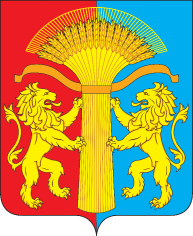 КРАСНОЯРСКИЙ КРАЙАДМИНИСТРАЦИЯ КАНСКОГО РАЙОНАПОСТАНОВЛЕНИЕ09.11.2018                                    г. Канск                                                 № 521-пг                                              О внесении изменений в постановление администрации Канского района от 07.09.2017 № 416-пг «О ликвидации муниципального бюджетного общеобразовательного учреждения «Хаеринская начальная общеобразовательная школа» (в ред. от 15.12.2017  № 579-пг, от 21.05.2018 № 225-пг)В целях оптимизации сети муниципальных образовательных организаций, в соответствии со статьями 9, 22 Федерального Закона от 29.12.2012 № 273-ФЗ «Об образовании в Российской Федерации», Законом Красноярского края  от 02.11.2000 № 12-961 «О защите прав ребенка», статьями 61 - 64 Гражданского кодекса Российской Федерации, статьей 15 Федерального закона «Об общих принципах организации местного самоуправления в Российской Федерации», с учетом результатов схода жителей д. Хаерино от 30.05.2017 г., руководствуясь ст. 38, ст. 40 Устава Канского района, ПОСТАНОВЛЯЮ: 1.Внести в постановление администрации Канского района Красноярского края от 07.09.2017 № 416-пг «О ликвидации муниципального бюджетного общеобразовательного учреждения «Хаеринская начальная общеобразовательная школа» (в ред. от 15.12.2017  № 579-пг, от 21.05.2018 № 225-пг) следующие изменения:1.1. В пункте 1 слова «в срок не позднее 30.03.2018 г.» заменить словами «в срок не позднее 30.03.2019 г.».2. Контроль исполнения настоящего постановления  возложить на заместителя Главы Канского района по социальным вопросам Е.А. Гусеву.3. Постановление изготовлено и подписано в 2-х экземплярах.4. Постановление вступает в силу в день, следующий за днем его опубликования в официальном печатном издании «Вести Канского района» и подлежит размещению на официальном сайте муниципального образования Канский район в информационно-телекоммуникационной	 сети  «Интернет», распространяется на правоотношения возникшие с 30.03.2018 г.Исполняющий полномочияГлавы Канского района                                                                         В.Н. Котин